（返信先）ＦＡＸ：0749-45-5088　E-mail：higashiomi-shoko@e-omi.ne.jp近鉄百貨店草津店「近江物産コーナー」出品希望調書会期：令和5年10月4日（水）～令和5年11月7日（火）　出品を希望される事業所様は以下ご記入の上、「近鉄百貨店草津店　近江路物産商品規格書」と併せて８月２５日（金）までに御回答ください。出品希望に関しては、「近鉄百貨店草津店　近江路物産商品規格書」と併せて必要事項をご記入の上、LINEでも受付させていただきます。LINEについては、アクセス後、友だち追加をお願いします。https://liff.line.me/1645278921-kWRPP32q/?accountId=360ipcvt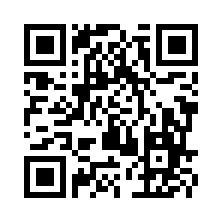 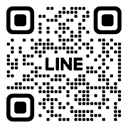 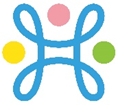 お問い合わせ先：東近江市商工会　東近江市池庄町５０５TEL: 0749-45-5077　HP: https://higashiomishi-shokokai.jp　担当：木村・神山事業所名所在地代表者名担当者名ＴＥＬＦＡＸ携帯電話★Email連絡が取れるアドレスをご記入ください★ＨＰアドレス（近江路出店事業者のパンフレットを作成予定。パンフレットにＱＲコードを掲載します）（近江路出店事業者のパンフレットを作成予定。パンフレットにＱＲコードを掲載します）（近江路出店事業者のパンフレットを作成予定。パンフレットにＱＲコードを掲載します）★インボイス登録番号の有無取得されている方は下記に番号をご記入ください有　　・　　無有　　・　　無有　　・　　無インボイスの登録番号　　　T（T＋13桁の番号）　　　T（T＋13桁の番号）　　　T（T＋13桁の番号）